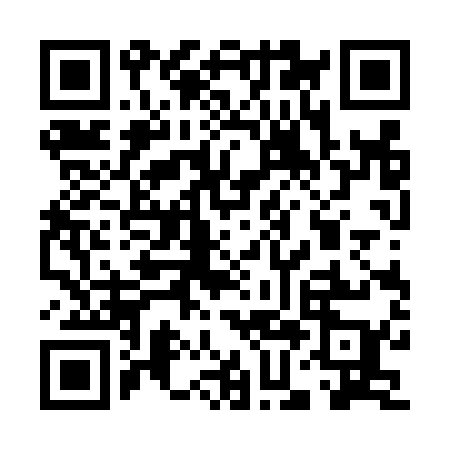 Ramadan times for Yuendumu, AustraliaMon 11 Mar 2024 - Wed 10 Apr 2024High Latitude Method: NonePrayer Calculation Method: Muslim World LeagueAsar Calculation Method: ShafiPrayer times provided by https://www.salahtimes.comDateDayFajrSuhurSunriseDhuhrAsrIftarMaghribIsha11Mon5:285:286:4312:534:197:027:028:1312Tue5:295:296:4412:534:187:017:018:1213Wed5:295:296:4412:524:187:007:008:1114Thu5:305:306:4412:524:186:596:598:1015Fri5:305:306:4512:524:176:586:588:0916Sat5:315:316:4512:514:176:576:578:0817Sun5:315:316:4612:514:176:566:568:0718Mon5:315:316:4612:514:166:566:568:0619Tue5:325:326:4612:514:166:556:558:0520Wed5:325:326:4712:504:156:546:548:0421Thu5:335:336:4712:504:156:536:538:0322Fri5:335:336:4712:504:156:526:528:0223Sat5:335:336:4812:494:146:516:518:0124Sun5:345:346:4812:494:146:506:508:0025Mon5:345:346:4812:494:136:496:497:5926Tue5:345:346:4912:484:136:486:487:5827Wed5:355:356:4912:484:126:476:477:5728Thu5:355:356:4912:484:126:466:467:5629Fri5:355:356:5012:484:116:456:457:5530Sat5:365:366:5012:474:116:446:447:5431Sun5:365:366:5012:474:106:436:437:531Mon5:365:366:5112:474:106:426:427:522Tue5:375:376:5112:464:096:416:417:513Wed5:375:376:5112:464:096:416:417:504Thu5:375:376:5212:464:086:406:407:505Fri5:385:386:5212:464:086:396:397:496Sat5:385:386:5212:454:076:386:387:487Sun5:385:386:5312:454:066:376:377:478Mon5:395:396:5312:454:066:366:367:469Tue5:395:396:5312:444:056:356:357:4510Wed5:395:396:5412:444:056:346:347:44